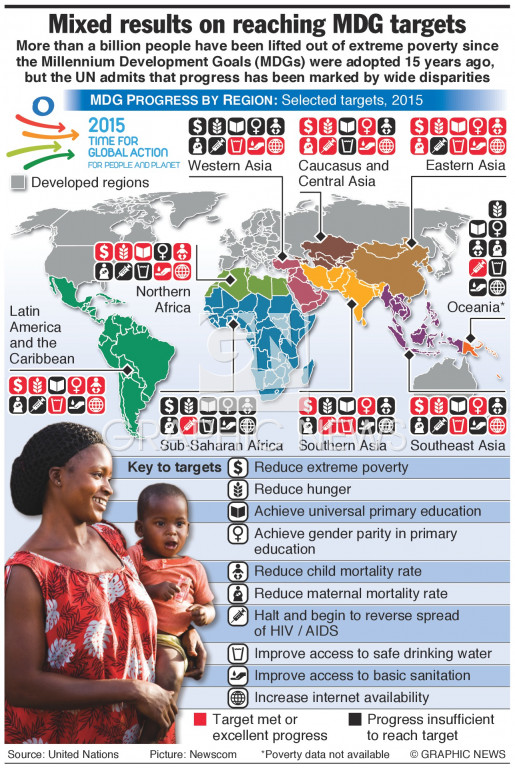 IB DP Geography – Infographic Exam AnalysisFeaturesPositives NegativesGeneral designLayoutReadability Data Which two regions made insufficient progress in order to meet their target on reducing extreme poverty?Which two regions made insufficient progress in order to meet their target on reducing extreme poverty?Which region had no data for poverty reduction and why do you think this may be? Which region had no data for poverty reduction and why do you think this may be? 